?АРАР                                                                                               РЕШЕНИЕ11 июнь  2020 й.                         № 32                           11 июня 2020 г«Об утверждении перечня муниципального имущества для предоставления в долгосрочное владение и пользование субъектаммалого и среднего предпринимательства»        Руководствуясь ст.14 и ст.15.1 Федерального закона от 06.10.2003 №131-ФЗ  «Об общих принципах организации местного самоуправления в Российской Федерации», Гражданским кодексом Российской Федерации, Уставом сельского поселения Ишмурзинский сельсовет муниципального района Баймакский район Республики Башкортостан, Совет сельского поселения Ишмурзинский сельсовет муниципального района Баймакский район Республики Башкортостан, РЕШИЛ:Утвердить  муниципальное имущество для предоставления в долгосрочное владение и пользование субъектам малого и среднего предпринимательства согласно Приложению №1.Решение Совета сельского поселения Ишмурзинский сельсовет муниципального района Баймакский район Республики Башкортостан от 21.12.2018 года № 134 «Об утверждении перечня муниципального имущества для предоставления в долгосрочное владение и пользование субъектам малого и среднего предпринимательства» признать утратившим силу.     3.Обнародовать данное решение путем размещения на информационном стенде административного здания сельского поселения Ишмурзинский сельсовет муниципального района Баймакский район Республики Башкортостан, а также разместить на официальном сайте сельского поселения Ишмурзинский сельсовет в сети «Интернет».    4. Контроль за выполнением настоящего решения возложить на постоянную комиссию по развитию предпринимательства, земельным вопросам, благоустройству и экологииГлава сельского поселенияИшмурзинский сельсовет муниципального районаБаймакский район Республики Башкортостан                           З.М. Кашкаров                                      Приложение №1                                     к решению Совета                                     сельского поселенияИшмурзинский сельсоветмуниципального районаБаймакский районРеспублики Башкортостан№ 32 от «11» июня 2020 г.Переченьмуниципального имущества для предоставленияв долгосрочное владение и пользование субъектаммалого и среднего предпринимательствапо состоянию на  01.06.2020 г. Глава сельского поселенияИшмурзинский сельсоветмуниципального района Баймакский район Республики Башкортостан                                                      З.М КашкаровБАШ?ОРТОСТАН РЕСПУБЛИКА№ЫБАЙМА? РАЙОНЫМУНИЦИПАЛЬ РАЙОНЫНЫ*ИШМЫР:А  АУЫЛ  СОВЕТЫАУЫЛ БИЛ»М»№ЕСОВЕТЫ453655, Байма7 районы, Ишмыр6а  ауылы, C.Игишев урамы,28Тел. 8(34751) 4-26-38ishmur-sp@yandex.ru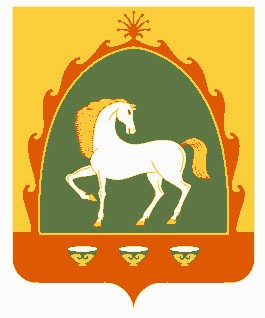 СОВЕТСЕЛЬСКОГО ПОСЕЛЕНИЯИШМУРЗИНСКИЙ  СЕЛЬСОВЕТМУНИЦИПАЛЬНОГО РАЙОНАБАЙМАКСКИЙ РАЙОНРЕСПУБЛИКА БАШКОРТОСТАН453655, Баймакский  район,с.Ишмурзино, ул.С.Игишева,28Тел. 8(34751) 4-26-38ishmur-sp@yandex.ruИНН 0254010235    КПП 025401001     ОГРН 1060254005680ИНН 0254010235    КПП 025401001     ОГРН 1060254005680ИНН 0254010235    КПП 025401001     ОГРН 1060254005680Месторасположение объектов (юридический адрес)Наименование объектов кадастровый номерплощадь, кв.м.д.Ишмурзино, ул.С.Игишева, 27/3нежилое здание02:06:090301:524132,5д.Ишмурзино, ул.Бакыр-тау, 6/2нежилое здание02:06:090301:518337,4д.Ишмурзино, ул.С.Игишева, 82нежилое здание02:06:090302:337313,2д.Ишмурзино, ул.Бакыр-тау, 6/7нежилое здание02:06:090301:497436,2д.Богачевка, ул.Молодежная, 13/1нежилое здание02:06:090501:252326